                            2018-2019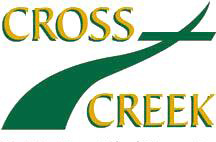   PERMISSION TO LEAVE SCHOOL CAMPUS(ADMINISTRATION MAY REVOKE THESE PRIVIALEGES AT ANYTIME!)Student’s Name:___________________________________________________________________